Western Australia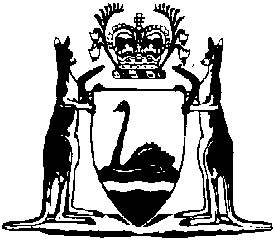 Biodiversity Conservation Act 2016Biodiversity Conservation Amendment Regulations 2023Western AustraliaBiodiversity Conservation Amendment Regulations 2023Contents1.	Citation	12.	Commencement	13.	Regulations amended	14.	Regulation 153 replaced	2153.	Officer liability for corporate offences involving sandalwood	2Biodiversity Conservation Act 2016Biodiversity Conservation Amendment Regulations 2023Made by the Governor in Executive Council.1.	Citation		These regulations are the Biodiversity Conservation Amendment Regulations 2023.2.	Commencement		These regulations come into operation as follows —	(a)	regulations 1 and 2 — on the day on which these regulations are published on the WA legislation website;	(b)	the rest of the regulations — on 4 November 2023.3.	Regulations amended		These regulations amend the Biodiversity Conservation Regulations 2018.4.	Regulation 153 replaced		Delete regulation 153 and insert:153.	Officer liability for corporate offences involving sandalwood		The Criminal Code section 39 (which provides for the criminal liability of officers of a body corporate) applies to an offence under any of the following — 	(a)	regulation 68(3), 96(1) or (2), 136(1), (2), (3), (4) or (5), 137(1), (3), (4) or (5), 138(2), (3) or (4) or 139(1);	(b)	regulation 84, 85(2) or (3), 86(2), 90(2), 98, or 101(2), but only if the offence involves a licence that relates to sandalwood;	(c)	regulation 142, but only if the offence involves sandalwood.N. HAGLEY, Clerk of the Executive Council